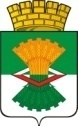 ДУМА МАХНЁВСКОГО МУНИЦИПАЛЬНОГО ОБРАЗОВАНИЯ четвертого  созываРЕШЕНИЕот  25 апреля   2023  года             п.г.т. Махнёво                              №  238О внесении изменений в решение Думы Махнёвского муниципального образования от 05.11.2015  № 23 «Об утверждении Порядка принятия решений об условиях приватизации имущества Махнёвского муниципального образования»  (с изменениями от 22.12.2022 № 209)В соответствии с   Федеральным законом от 21.12.2001 года № 178-ФЗ «О приватизации государственного и муниципального имущества»,  учитывая  экспертное  заключение от 17.02.2023 №102 –ЭЗ государственно- правового департамента  Губернатора Свердловской области и Правительства  Свердловской области, Дума  Махнёвского муниципального образованияРЕШИЛА: 1. Внести изменения в решение Думы Махнёвского муниципального образования от 05.11.2015  № 23 «Об утверждении Порядка принятия решений об условиях приватизации имущества Махнёвского муниципального образования» (с изменениями от 22.12.2022 № 209)  следующего  содержания:1.1    в пункте 2.1    главы 2 Порядка  слова «на срок от одного года до трех лет»  заменить  словами «на три года»;         1.2.    пункт  2.2  главы 2 Порядка изложить в следующей редакции:   «2.2 Структуру, содержание, порядок, требования и сроки разработки прогнозных планов (программ) приватизации   муниципального имущества   в плановом периоде устанавливаются в соответствии с  Правилами разработки прогнозных планов (программ) приватизации государственного и муниципального имущества, утвержденными Постановлением Правительства Российской Федерации от 26.12.2005 № 806.»;1.3. в абзаце четвертом пункта 3.3  главы 3 Порядка слова «и (или) нормативная»  исключить;1.4. в абзаце девятом  пункта 3.4 главы 3 Порядка слова  «открытого» и «открытое» исключить;1.5.  в абзаце четырнадцатом пункта 3.4. главы 3 Порядка слова «и (или) нормативной»  исключить.2.    Настоящее Решение вступает в силу со дня его опубликования в газете «Алапаевская искра».         3. Настоящее Решение направить для опубликования в газету «Алапаевская искра» и разместить на сайте Махнёвского муниципального образования в сети «Интернет».4. Контроль   исполнения настоящего Решения возложить 
на постоянную комиссию по нормативно-правовым вопросам и местному самоуправлению Думы Махнёвского муниципального образования (А.Д. Топорков). Председатель Думы муниципального образования                                                           С.Г. АлышовГлава муниципального образования                                               А.С. Корелин